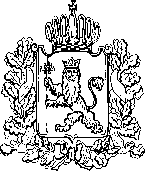 АДМИНИСТРАЦИЯ ВЛАДИМИРСКОЙ ОБЛАСТИПРАВЛЕНИЕ ДЕПАРТАМЕНТА ЦЕН И ТАРИФОВПОСТАНОВЛЕНИЕ05.07.2016						                                                                             № 17/3О внесении изменений в постановлениедепартамента цен и тарифов администрации Владимирской области от 30.11.2015 № 49/200 «О тарифах на тепловую энергию»Руководствуясь Федеральным законом от 27.07.2010 № 190-ФЗ «О теплоснабжении», постановлением Правительства Российской Федерации от 22.10.2012 № 1075 «О ценообразовании в сфере теплоснабжения», департамент цен и тарифов администрации Владимирской области п о с т а н о в л я е т:  1. Внести следующие изменения в постановление департамента цен и тарифов администрации Владимирской области от 30.11.2015 № 49/200 «О тарифах на тепловую энергию»:1.1. В приложении № 1 слова «Тарифы на тепловую энергию (мощность), поставляемую потребителям г. Киржач» заменить словами «Тарифы на тепловую энергию (мощность), поставляемую потребителям по системе теплоснабжения      г. Киржач, за исключением мкр. Красный Октябрь».1.2. В приложении № 2 слова «Долгосрочные параметры регулирования, устанавливаемые на долгосрочный период регулирования для формирования тарифов с использованием метода индексации установленных тарифов» и слова «Показатели устанавливаются в целом по регулируемой организации в отношении деятельности по производству, передаче и сбыту тепловой энергии на территории г. Киржач и включают в себя, в том числе, плановые значения показателей деятельности концессионера, установленные концессионным соглашением» заменить соответственно словами «Долгосрочные параметры регулирования, устанавливаемые на долгосрочный период регулирования для формирования тарифов с использованием метода индексации установленных тарифов (по системе теплоснабжения г. Киржач, за исключением мкр. Красный Октябрь)» и «Показатели устанавливаются в целом по регулируемой организации в отношении деятельности по производству, передаче и сбыту тепловой энергии на территории г. Киржач, за исключением мкр. Красный Октябрь, и включают в себя, в том числе, плановые значения показателей деятельности концессионера, установленные концессионным соглашением».2. Указанные в пункте 1 настоящего постановления изменения вступают в силу с 15 июля 2016 года. 3. Настоящее постановление подлежит официальному опубликованию в средствах массовой информации.Председатель правлениядепартамента цен и тарифовадминистрации Владимирской области                                                 Р.Н. Сорокин